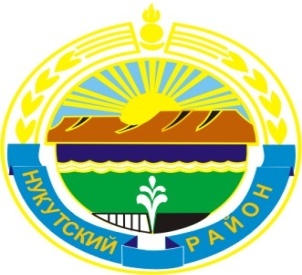 МУНИЦИПАЛЬНОЕ  ОБРАЗОВАНИЕ«НУКУТСКИЙ  РАЙОН»АДМИНИСТРАЦИЯМУНИЦИПАЛЬНОГО ОБРАЗОВАНИЯ«НУКУТСКИЙ РАЙОН»постановлениеот 25 августа 2014 года                                  № 491                                     п. Новонукутский  В целях самоконтроля, приведения муниципальных правовых актов Администрации муниципального образования «Нукутский район» в соответствие с ч.3 ст. 28 Федерального закона от 29.12.2012 г. № 273-ФЗ «Об образовании в Российской Федерации», руководствуясь ст.35 Устава муниципального образования «Нукутский район»,  АдминистрацияПОСТАНОВЛЯЕТ:Признать утратившим силу следующие постановления Администрации муниципального образования «Нукутский район»: «Об утверждении Положения о порядке приема обучающихся в муниципальные общеобразовательные учреждения МО «Нукутский район» от 11.05.2010 г. № 185; «Об утверждении Правил приема детей в муниципальные дошкольные образовательные учреждения муниципального образования «Нукутский район» от 18.07.2011 г. № 350; «О внесении изменения в Правила приема детей в муниципальные дошкольные образовательные учреждения муниципального образования  «Нукутский район» от 21.12.2011 г. № 683.Опубликовать настоящее постановление в печатном издании «Официальный курьер» и разместить на официальных сайтах муниципального образования «Нукутский район» и Управления образования администрации МО «Нукутский район».Контроль за исполнением настоящего постановления возложить на заместителя мэра муниципального образования «Нукутский район» по социальным вопросам М.П. Хойлову.Перечень организаций,  должностных  лиц,  которым надлежит разослать постановление:- Управление образования администрации МО «Нукутский район»;- Юридический отдел администрации МО «Нукутский район».О признании утратившим силу постановлений Администрации муниципального образования «Нукутский район» Вр.И.О. мэра                                                                                                    М.П. Хойлова                                                                                                                                                                                 Вр.И.О. мэра                                                                                                    М.П. Хойлова                                                                                                                                                                                 Вр.И.О. мэра                                                                                                    М.П. Хойлова                                                                                                                                                                                 